Исх.  01-02/258-17   от  25.12.2017 годаЗАКЛЮЧЕНИЕ 04-10/92-17 после уточненияк  проекту решения наслежного совета депутатов  от ___ декабря 2017 года«О бюджете МО «Кысыл-Сырский наслег» на 2018 год второе чтение» (далее по тексту проект решения)25 декабря 2017г. Проверка достоверности проекта бюджета МО на 2018 год после уточнения.определение обоснованности, целесообразности и достоверности показателей, содержащихся в проекте решения о бюджете на очередной финансовый год и на плановый период, документах и материалах, представляемых одновременно с нимсопоставление динамики показателей налоговых и иных доходов проекта бюджета, утвержденных и ожидаемых показателей исполнения доходов бюджета текущего года, фактических доходов бюджета за предыдущий год, а также основных факторов, определяющих их динамикуАнализ темпов роста (2014 – 2017 исполнение)Если в 1-м чтении доходы были утверждены на уровне ожидаемого исполнения 2017 года.сравнение динамики отдельных видов налоговых и неналоговых доходов (в сопоставимых ценах), а также факторов, определяющих эту динамикуПроведен дополнительный анализ по налоговым доходам.Анализ динамики налоговых доходов (2014 – 2017 исполнение):По налоговым поступлениям после первого чтения внесены изменения по акцизам в сумме 372,33 тыс.руб. Анализ по видам налогов проведен при первом чтении бюджета МР на 2018 год.Как и было отмечено в заключении КСП от 29.11.2017 года № 04-10/65-17 выявлены доходы по которым существует риск не исполнение плановых показателей в течение 2018 года:НДФЛ за счет фактического снижения численности работников, возможного увеличения недоимки налоговых поступлений в связи с ухудшением финансового состояния экономических субъектов. НЕНАЛОГОВЫЕ ДОХОДЫДинамика неналоговых доходовАнализ динамики (2014 – 2017 исполнение)Внесены изменения после 1-го чтения по следующим поступлениям:Аренда имущества – уменьшена с 403,5 тыс.руб. до 262,82 тыс.руб. сумма уменьшения 140,68 тыс.руб. Ежегодное поступление от 309 тыс.руб. до 780 тыс.руб. в 2017 году. Фактически на 01.12.2017 года поступило 1 431,896 тыс.руб. По оценке ожидаемого исполнения сумма исполнения составит 780,00 тыс.руб. Проведена не корректная оценка исполнения бюджета. По состоянию на 01.12.2017 года поступление составило Прочие поступления от использования имущества увеличена с 0 руб. до 966,49 тыс.руб. Ежегодное поступление от 58,28 тыс.руб. до 450 тыс.руб.  Последние 2 года (2016-2017) в пределах 450 тыс.руб. Фактически на 01.12.2017 года поступило 532,172 тыс.руб.В нарушение методики формализованного прогнозирования доходов, утвержденного приказом финансового управления администрации МР от 31.12.2014 года № 180-14-ОД доходы от аренды имущества рассчитаны не на основе договоров аренды имущества, не проведен анализ договоров аренды имущества. Данный вывод следует из того, что суммы арендных платежей резко колеблются от фактического поступления 2017 года и между данными первого и второго чтения бюджета МО.Также необходимо отметить, что не верно проведена оценка ожидаемого исполнения бюджета МО по следующим поступлениям:продажа муниципального имущества – фактически на 01.12.2017 года поступило 79,398 тыс.руб. по оценке 4,21 тыс.руб.;прочие не налоговые доходы – фактически на 01.12.2017 года поступило 213,619 тыс.руб. по оценке 130,0 тыс.руб.Итого не верно установлена оценка ожидаемого исполнения бюджета в сумме 1 342,875 тыс.руб. При этом возможно не исполнение арендных платежей по земельным участкам. Фактическое поступление на 01.12.2017 года 609,159 тыс.руб., а ожидаемое исполнение 1 300,00 тыс.руб., риск не исполнения 690,841 тыс.руб. Итого не учтенные доходы с учетом риска не исполнения 652,034 тыс.руб.Показатели проекта бюджета приведены в соответствие, математические не точности исправлены.БЕЗВОЗМЕЗДНЫЕ ПОСТУПЛЕНИЯДоля доходов от безвозмездных поступлений в общей сумме доходов (2014 – 2017 исполнение):Согласно пояснительной записки МР на проект бюджета МР дотация на выравнивание установлена с применение интегрированного индекса и увеличена по сравнению с 1-м чтением на 4 059,26 млн.руб. Справочно: дотация на сбалансированность ежегодно составляет за 2014 год – 641,588 тыс.руб., 2015 год – 206,00 тыс.руб., 2016 год – 300,00 тыс.руб. и за 2017 год – 300,00 тыс.руб. Ежегодно в течении года проводится уточнение бюджета.Также в пояснительной записке МР отмечено, что в расчете дотации не учтено повышение заработной платы работников бюджетной сферы по постановлению Правительства РС (Я) от 02 октября 2017 года №320 «О мерах по реализации в 2017-2018 годах Указа Президента Республики Саха (Якутия) от 29 августа 2012 г. №1616 «О Концепции повышения заработной платы в Республике Саха (Якутия) на 2012-2017 годы», т.е. данные расходы при утверждении бюджета не предусматриваются.Субсидия увеличена, по сравнению с1-м чтением, в связи с доведением цифр безвозмездных поступлений согласно методики по распределению средств районного фонда финансовой поддержки поселений.  Анализ расходной частиНормативно-правовые акты и муниципальные программы размещены на официальном сайте www.кысылсыр.рф.  Бюджет 2018 года сформирован по программно-целевому принципу на основании муниципальных целевых программ.Анализ удельного веса и динамики по годам: Запланирована самая высокая доля программной части бюджета.В 2018 году планируется в сумме 20 566,63 тыс.руб., что на 42,47% или на 6 130,88 тыс.руб. больше 2015 года (наименьшая сумма и доля программной части бюджета за последние 3 года) и на 7,01% или на 1 346,7 тыс.руб. больше 2016 года (наибольшая сумма и доля программной части бюджета за последние 3 года). При этом необходимо отметить, что по безвозмездным поступлениям финансирование уточняется в течение года, следовательно. можно ожидать увеличения расходной части бюджета в течении 2018 года.Структура расходной части:Не корректно подготовлены данные по ожидаемому исполнению бюджета МО на 2017 год.Из анализа по разделам видно, что удельный вес по 6 разделам снижение – национальная оборона, национальная экономика, ЖКХ, культура, социальная политика и физкультура; только по 2 разделам повышение – общегосударственные вопросы и правоохранительная деятельность. Наибольшее понижение удельного веса по ЖКХ и физическая культура и спорт.В 2018 году запланирован наибольший объем бюджетных ассигнований за последние 4 года. При этом наибольшее уменьшение более 45% по сравнению с 2015 и 2016 годом по ЖКХ, социальная политика.Анализ утвержденных и уточненных показателей:Из вышеизложенной таблицы видно, что ежегодно в течение года бюджет уточняется в сторону увеличения и самое наибольшее увеличение было в 2015 году. В 2016 году минимальный объем увеличения. В связи с тем, что ожидаемое исполнение составлено не корректно не возможно оценить 2017 год.Сравнительный анализ показателей проекта 2018 года с утвержденными показателями бюджета предыдущих лет показывает, что:планируется наибольшая сумма за последние 4 года по следующим 4 разделам – общегосударственные вопросы, национальная оборона, национальная экономика, культура, уменьшение по сравнению с 3-мя предыдущими годами планируется только по ЖКХ.Проверка обеспечения, закрепленного в БК принципа достоверности бюджетаПринцип достоверности бюджета означает реалистичность расчета расходов бюджета.Планирование расходной части бюджета МР проведена по методике планирования бюджетных ассигнований бюджета МР на очередной финансовый год и плановый период, утвержденный, в соответствии требования п.1 ст.174.2 БК РФ,    приказом финансового управления администрации МР от 30.12.2013 года № 12-ОД. Согласно п.1.2 данной методики планирования за основу расчетов обоснования бюджетных ассигнований и предварительных объемов бюджетных ассигнований на действующие расходные обязательства за счет местного бюджета принимаются показатели сводной бюджетной росписи текущего финансового года с учетом изменений, расчеты нормативных затрат на оказание муниципальными учреждениями муниципальных услуг, ресурсное обеспечение утвержденных муниципальных (межмуниципальных) программ.В соответствии требования п.1.2 данной методики не предоставлены (не утверждены) постановлением Главы МО от:нормативные расходы на содержание учреждений культуры, физической культуры и спорта, получающих финансирование из бюджета МР;штатные единицы муниципальных учреждений на 2017 год и на 2018 год.Выполнение функций казенных учреждений обеспечиваются в соответствии требования ст.70 БК РФ.Содержание органов местного самоуправления рассчитаны по нормативу на содержание органов МСУ исчислены на основании постановлений Правительства РС (Я) от 26 июля 2010 года №330, от 5 июля 2011 года №293 и с учетом изменений письму Министерства экономики и промышленной политики РС(Я) от 05.12.2012г.В нарушение норматива содержания органов местного самоуправления, утвержденного Указом Президента РС (Я) от 24.12.2009 года № 1734 и постановления Правительства РС (Я) от 14.12.2012 года № 565, от 14.12.2012 года № 566 и с учетом изменений, предусмотрены бюджетные ассигнования превышающие норматив на 718,44 тыс.руб. При этом расчет коммунальных произведен с индексацией.     Анализ финансирования муниципальных программПостановлением Главы МО от 08.12.2014 года № 19а утвержден порядок принятия решения о разработке МЦП, их формирования, реализации и проведения оценки эффективности их реализации (далее по тексту порядок программ) В соответствии требования п.2 ст.179 БК РФ в приложении 4 «реализация муниципальных целевых программ» раскрыты по соответствующей программе целевые статьи расходов бюджета.В пояснительной записке не раскрыты муниципальные программы по мероприятиям с отражением поставленных целевых индикаторов.Не предоставлен перечень муниципальных программ, утвержденный постановлением Главы МО.В нарушение положения об обеспечении доступа к информации о деятельности органов местного самоуправления не опубликованы на сайте администрации МО http://www.кысылсыр.рф муниципальные программы.В нарушение ФЗ № 6-ФЗ, положения о КСП администрацией МО не получен итог экспертизы муниципальных программ до утверждения муниципальных программ.В нарушение ст. 179 БК РФ, ст.5 Устава МО и п.4 ст.17 бюджетного процесса МО не утверждены и ст.13 предусмотрено финансовое обеспечение не утвержденных:МЦП «Развитие физической культуры и спорта в МО». Срок действия МЦП 2015 – 2017 годы;МЦП «Развитие дорожно-транспортного комплекса МО». Срок действия МЦП 2015 – 2017 годы.МЦП «Пожарная безопасность на территории муниципального образования "Поселок Кысыл-Сыр" на 2018-2020 годы"»В нарушение ст. 179 БК РФ и ст.13 бюджетного процесса МО не предусмотрено финансовое обеспечение: МЦП «О формировании современной городской среды на 2018 – 2022 годы»;МЦП «Энергосбережение и повышение энергетической эффективности МО «пос. Кысыл-Сыр» МР «Вилюйский улус (район)» РС (Я) на период до 2020 года»Также в соответствии с методикой оценки эффективности реализации муниципальных (межмуниципальных) программ и порядка разработки, утверждения и реализации муниципальных (межмуниципальных) программ утверждены ожидаемые конечные результаты реализации программы и показатели (индикаторы) муниципальных программ. На сайте размещены 2 новые программы – «О формировании современной городской среды на 2018 – 2022 годы».   В нарушение п.3 ст.179 БК РФ и порядка программы не установлены целевые индикаторы по МЦП в целях достижения которых реализуются МЦП. Следовательно, можно отметить, что финансовое обеспечение МЦП предусмотрено формально без установления целевых индикаторов, т.е. нет данных по установлению эффективности реализации МЦП.В нарушение ст.37 принципа целевого использования бюджетных средств по МЦП пожарная безопасность предусмотрены расходы физкультура и спорт:Бюджетные инвестицииНе предусмотрены бюджетные ассигнования на финансирование бюджетных инвестиций.Межбюджетные трансферты из бюджета МО районному бюджету Бюджетные ассигнования предусмотрены в соответствии принятых решений поселкового совета депутатов о передаче части полномочий органов местного самоуправления. Также подписаны соглашения с финансовым управлением администрации, районным советом депутатов по передаче полномочий. Нет решения представительных органов местного самоуправления о передаче части полномочий по организации строительства жилых домов.В соответствии с ст.140 БК РФ предусмотрены, в соответствии подписанных соглашений, на осуществление передаваемых полномочий в сумме:Также данные оценки ожидаемого исполнения не соответствуют данным финансового органа и решения районного совета депутатов в сумме 236,308 (472,617-236,309) тыс.руб. по земельному контролю и в сумме 10,94 (156,809-145,87) тыс.руб. по библиотеке. Дорожный фондВ соответствии п.3 ст.184.1 БК РФ в тестовой части проекта решения установлен общий объем бюджетных ассигнований, направляемых на исполнение публичных нормативных обязательств в сумме 547,151 тыс.руб. За счет акцизов в сумме 372,333 тыс.руб. и собственные средства 174,818 тыс.руб. В соответствии приложения 4 проекта решения вся сумма предусмотрена на текущий и капитальный ремонт автомобильных дорог.Публичные нормативные обязательстваВ соответствии ст.174.9 БК РФ в тестовой части проекта решения установлен общий объем бюджетных ассигнований, направляемых на исполнение публичных нормативных обязательств в сумме 135,677 тыс.руб.Предоставление субсидий юридическим лицам (за исключением субсидий государственным (муниципальным) учреждениям), индивидуальным предпринимателям, физическим лицамВ нарушении ст.78 БК РФ в текстовой части проекта решения не установлены случаи предоставления субсидий юридическим лицам. При этом необходимо отметить, что в бюджетных ассигнований не предусмотрены расходы по предоставлению субсидий юридическим лицам (за исключением субсидий государственным (муниципальным) учреждениям), индивидуальным предпринимателям, физическим лицам Резервный фонд администрации МОВ соответствии ст.81 БК РФ в утвержденном бюджете предусмотрен резервный фонд в сумме:Из таблицы видно, что в 2018 году предусмотрен наименьшая сумма резервного фонда. Расчет верхнего предела муниципального внутреннего долгаВ соответствии п.п.2 п.6 ст.107 БК РФ установлен расчетный верхний предел муниципального внутреннего долга на 01.01.2017 года в сумме 0,0 тыс.руб. Предельный объем муниципального долгаВ соответствии ч.2 п.3 ст.107 БК РФ установлен предельный объем муниципального долга в сумме 0,00 тыс.руб. Исполнение муниципальных гарантийВ соответствии ч.2 п.12 ст.115 БК РФ предусмотрено в сумме 0,0 тыс.руб.Программа муниципальных внутренних заимствованийВ соответствии ст.104 БК РФ предусмотрена в сумме 0,0 тыс.руб.Дефицит бюджетаВ соответствии ст.184.1 БК РФ не предусмотрен дефицит/профицит бюджетаВЫВОДЫ:Оценка эффективности проекта бюджета на очередной финансовый год и на плановый период как инструмента социально-экономической политики муниципалитета, его соответствия положениям ежегодного и Бюджетного посланий Президента Российской Федерации, основным направлениям бюджетной и налоговой политики муниципального образования, иным программным документам, соответствия условиям среднесрочного планирования, ориентированного на конечный результат показал, что все основные направления отражены. При этом в пределах выделенных бюджетных ассигнований на реализацию муниципальной программы главный распорядитель средств бюджета не должным образом обеспечил достижение запланированного результата от использования средств – не утверждены отдельные индикаторы; ожидаемый результат от реализации муниципальных программ прописан общими словами, который трудно оценить; не в полной мере раскрыты привязки заявленных  "программных" расходов с привязкой к целям и результатам.Определение обоснованности, целесообразности и достоверности показателей, содержащихся в проекте решения о бюджете на очередной финансовый год и на плановый период, документах и материалах, представляемых одновременно с ним, показала что:Налоговые доходы установлены на уровне ожидаемого исполнения 2017 года;Неналоговые доходы рассчитаны без учета требования методики прогнозирования доходов, без учета заключенных договоров аренды имущества и дебиторской – кредиторской задолженности. Не понятно за счет каких доходов планируется исполнить прочие поступления от использования имущества в сумме 966,49 тыс.руб., при фактическом поступлении за последние 2 года в сумме 433-450 тыс.руб. Согласно пояснительной записки МР по безвозмездным поступлениям:в расчете дотации не учтено повышение заработной платы работников бюджетной сферы по постановлению Правительства РС (Я) от 02 октября 2017 года №320 «О мерах по реализации в 2017-2018 годах Указа Президента Республики Саха (Якутия) от 29 августа 2012 г. №1616 «О Концепции повышения заработной платы в Республике Саха (Якутия) на 2012-2017 годы», т.е. данные расходы при утверждении бюджета не предусматриваются;с 2018 года для стимулирования муниципальных образований по увеличению собственной доходной базы вводится грантовая поддержка за достижение наилучших показателей по наращиванию собственного экономического потенциала и снижения уровня дотационности. В целях усиления мотивации и заинтересованности муниципалитетов в развитии доходной базы на своей территории, конкурсное распределение будет проводиться по трем группам, исходя из территориального признака: северная, центральная, промышленная и отдельно по районам (городским округам) и поселениям.Общая сумма грантов из государственного бюджета РС(Я) предусмотрена в размере 30 млн.рублей;с 2018 года на всей территории Республики начинает реализацию Программа поддержки местных инициатив. По итогам реализации проекта в 2017 году на пилотных территориях, с 2018 года вносятся изменения в механизм предоставления субсидии на реализацию Программы ППМИ, путем его объединения с субсидией на комплексное развитие муниципальных образований. Объем субсидии на 2018 и последующие годы составит 500 млн. рублей. В бюджете района будет предусмотрено 2,5 млн. рублей для обеспечения софинансирования проектов со стороны поселений.Следовательно, при соблюдении требований по межбюджетным трансфертам возможно дополнительное поступление в течении 2018 года.Предстоит работа по активизации всех заинтересованных структур в части актуализации базы данных, необходимой для расширения налогооблагаемой базы по ним, а также повышению собираемости налоговых платежей, снижению задолженности учреждений, организаций и предприятий. В 2017 году муниципальными образованиями проведена работа по разработке кадастрового плана территорий. В 2018 году необходимо проведение инвентаризации земельных участков в части определения арендуемых земель, а также проведение анализа поступления арендных платежей по земельным участкам в целях увеличения доходной части бюджета.Расходная часть сформирована на основе реестра расходных обязательств по состоянию на 01.06.2017 года, в 2018 году не запланированы новые виды расходных обязательств. При этом не в полной мере раскрыты нормативно-правовые акты регулирующие принятие расходных обязательств.Бюджет сформирован по программно-целевому методу. Данные ожидаемого исполнения бюджета МО на 2017 год не актуальны и не достоверны.Доля программной части практически не изменна, ежегодно увеличивается и составляет 50-54%.В пояснительной записке не раскрыты муниципальные программы по мероприятиям с отражением поставленных целевых индикаторов.Не предоставлен перечень муниципальных программ, утвержденный постановлением Главы МО.В нарушение положения об обеспечении доступа к информации о деятельности органов местного самоуправления не опубликованы на сайте администрации МО http://www.кысылсыр.рф муниципальные программы.В нарушение ФЗ № 6-ФЗ, положения о КСП администрацией МО не получен итог экспертизы муниципальных программ до утверждения муниципальных программ.В нарушение ст. 179 БК РФ, ст.5 Устава МО и п.4 ст.17 бюджетного процесса МО не утверждены и ст.13 предусмотрено финансовое обеспечение не утвержденных:МЦП «Развитие физической культуры и спорта в МО». Срок действия МЦП 2015 – 2017 годы;МЦП «Развитие дорожно-транспортного комплекса МО». Срок действия МЦП 2015 – 2017 годы.МЦП «Пожарная безопасность на территории муниципального образования "Поселок Кысыл-Сыр" на 2018-2020 годы"»В нарушение ст. 179 БК РФ и ст.13 бюджетного процесса МО не предусмотрено финансовое обеспечение: МЦП «О формировании современной городской среды на 2018 – 2022 годы»;МЦП «Энергосбережение и повышение энергетической эффективности МО «пос. Кысыл-Сыр» МР «Вилюйский улус (район)» РС (Я) на период до 2020 года»Также в соответствии с методикой оценки эффективности реализации муниципальных (межмуниципальных) программ и порядка разработки, утверждения и реализации муниципальных (межмуниципальных) программ утверждены ожидаемые конечные результаты реализации программы и показатели (индикаторы) муниципальных программ. На сайте размещены 2 новые программы – «О формировании современной городской среды на 2018 – 2022 годы».   В нарушение п.3 ст.179 БК РФ и порядка программы не установлены целевые индикаторы по МЦП в целях достижения которых реализуются МЦП. Следовательно, можно отметить, что финансовое обеспечение МЦП предусмотрено формально без установления целевых индикаторов, т.е. нет данных по установлению эффективности реализации МЦП.В соответствии пояснительной записки МР на бюджет МР имеются проблемы при исполнении проекта решения – В расчете дотации не учтено повышение заработной платы работников бюджетной сферы по постановлению Правительства РС (Я) от 02 октября 2017 года №320 «О мерах по реализации в 2017-2018 годах Указа Президента Республики Саха (Якутия) от 29 августа 2012 г. №1616 «О Концепции повышения заработной платы в Республике Саха (Якутия) на 2012-2017 годы», т.е. данные расходы при утверждении бюджета не предусматриваются.Текущие расходы по оплате  услуг и приобретению материальных запасов заложены без индексации.Финансирование расходных обязательств по не программной части раскрыты в пояснительной записке. В проекте бюджета на содержание органов местного самоуправления по разделу 0100 предусмотрено с превышением норматива содержания органов местного самоуправления, что является не целевым использованием бюджетных ассигнований..Публичные нормативные обязательства предусмотрены в сумме 135,677 тыс.руб. в полном объеме.Субсидии юридическим лицам, индивидуальным предпринимателям не предусмотрены. При этом в текстовой части в нарушении ст.78 БК РФ в текстовой части проекта решения не установлены случаи предоставления субсидий юридическим лицам.Постановление Главы МО утвержден ведомственный перечень муниципальных услуг и работ, оказываемых и выполняемых муниципальными учреждениями. На основе данного перечня сформированы муниципальные задания и предусмотрены субсидии на выполнение муниципальных заданий. Субсидия на выполнение муниципального задания рассчитана на основе порядка формирования муниципального задания на оказание муниципальных услуг (выполнение работ) в отношении муниципальных учреждений и финансового обеспечения выполнения муниципального задания, утвержденного постановлением Главы МО. В связи с исключением с 01.01.2018 года из бюджетного законодательства понятия «Ведомственный перечень», муниципальное задание на 2018 год для бюджетных и автономных учреждений на 2018 год, формируется в соответствии с общероссийскими базовыми (отраслевыми) перечнями (классификаторами) государственных и муниципальных услуг, оказываемых физическим лицам и региональными перечнями (классификаторами) государственных (муниципальных) услуг, не включенных в общероссийские базовые (отраслевые) перечни (классификаторы) государственных и муниципальных услуг и работ. Следовательно, в 2018 году аннулируется постановление по ведомственному перечню.  Дорожный фонд сформирован в сумме 547,151 тыс.руб. в т.ч. за счет акцизов в сумме 372,333 тыс.руб. и собственных средств МО в сумме 174,818 тыс.руб.Межбюджетные трансферты поселениям МР определены в соответствии нормативно-правовых актов определенных субъектом РС (Я) и администрацией МР. Также предусмотрены прочие межбюджетные трансферты по определенным целям (раскрыто в тексте заключения). Межбюджетные трансферты из поселений МР определены в соответствии заключенных соглашений по передаче – приему полномочий. При этом нет решения представительных органов местного самоуправления о передаче и принятии части полномочий по организации строительства жилых домов.Бюджетные ассигнования по публично нормативным обязательствам сформированы в полном объеме.В целом анализ бюджетных ассигнований по разделам показывает:Из таблицы видно, что в 2018 году предусмотрен наибольший объем расходных обязательств по сравнению с утвержденным бюджетом предыдущих 3-х лет. При этом ежегодно вносятся дополнения в бюджет МО в сумме от 3,4 млн.руб. до 45,51 млн.руб. При этом не возможно провести анализ состояния 2017 года в связи с неточными данными.Соблюдены следующие принципы: разграничения доходов, расходов и источников финансирования дефицитов бюджетов между бюджетами бюджетной системы Российской Федерации.В пояснительной записке не в полной мере раскрыты исполнение муниципальных программ. Не соблюден принцип результативности муниципальных программ. В муниципальных программах не обеспечена взаимосвязь заявленных "программных" расходов с привязкой к целям и результатам муниципальных программ.ПРЕДЛОЖЕНИЯ:Администрация МР (Глава Калимуллин М.Ш.):В текстовой части определить случаи предоставления субсидии юридическим лицам, индивидуальным предпринимателям, физическим лицам в соответствии ст.78 БК РФ.Разработать и утвердить муниципальные целевые программы финансируемые в 2018 году и плановый период. До утверждения муниципальных программ получить экспертизу контрольно-счетной палаты МР. При утверждении муниципальных программ особое внимание уделить утверждению целевых индикаторов. Обеспечить финансирование муниципальных программ:МЦП «О формировании современной городской среды на 2018 – 2022 годы»;МЦП «Энергосбережение и повышение энергетической эффективности МО «пос. Кысыл-Сыр» МР «Вилюйский улус (район)» РС (Я) на период до 2020 года»Уточнить расходы на содержание органов местного самоуправления в пределах норматива.Изменить наименование назначения расходных обязательств в приложении 4 по МЦП «Пожарная безопасность».В целях минимизации потерь бюджета в связи с риском не исполнения доходной части бюджета:Усилить работу по постоянному мониторингу поступления налоговых и неналоговых доходов. Своевременно проводить работу с крупными неплательщиками. Усилить работу с должниками по оплате задолженностей по арендным платежам. Провести инвентаризацию дебиторской задолженности и акты сверки с арендаторами. Также оценку задолженности в части реальности взыскания – ЕЖЕГОДНО ПОВТОРЯЮЩЕЕСЯ ПРЕДЛОЖЕНИЕ.Провести по муниципальным образованиям инвентаризацию земельных участков и имущества переданного в аренду с учетом фактических оплат арендных платежей, в связи с тем, что имеются арендаторы не оплачивающие арендные платежи по земельным участкам.Упорядочить либо разместить на сайте администрации МО http://www.кысылсыр.рф– муниципальные программы, порядки предоставления субсидий, грантов и материальной помощи. Данные муниципальные программы, а также порядки должны быть легко доступны гражданам, индивидуальным предпринимателям и юридическим лицам имеющим право участия в распределении субсидий и грантов.Провести работу по минимизации потерь бюджета по недофинансированным расходам – на повышение заработной платы работников бюджетной сферы по постановлению Правительства РС (Я) от 02 октября 2017 года №320 «О мерах по реализации в 2017-2018 годах Указа Президента Республики Саха (Якутия) от 29 августа 2012 г. №1616 «О Концепции повышения заработной платы в Республике Саха (Якутия) на 2012-2017 годы» не учтенной в расчете дотации.Провести совместную работу на дополнительное финансирование в течении 2018 года:получение грантов из ГБ РС (Я);участие в реализации программы поддержки местных инициатив.Усилить работу по обеспечению широкого вовлечения граждан в процедуры обсуждения и принятия бюджетных решений, общественного контроля их эффективности и результативности.Уточнить данные ожидаемого исполнения бюджета МО на 2017 год и предоставить КСП.Устранить замечания к 29.12.2017 года и предоставить КСП.Районный совет депутатов (Председатель Бойцов А.А.):Рассмотреть на очередной сессии и утвердить с учетом замечаний КСП.Рассмотреть на очередной сессии депутатов вопрос о передаче части полномочий по строительству жилых домов по переселению граждан из аварийного жилья по МО «Кысыл-Сыр». Усилить контроль за исполнением муниципальных программ особое внимание уделить исполнению целевых индикаторов, как основы оценки эффективности реализации муниципальных программ.Председатель КСП МР:       Р.А.Томская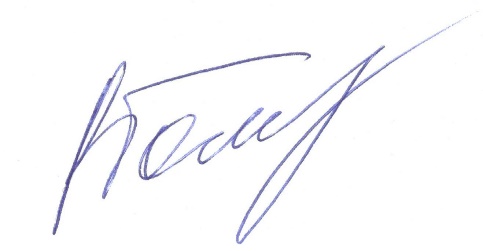 Контрольно-счетная палата муниципального района «Вилюйский улус (район)» Республики Саха (Якутия)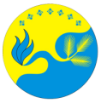 Саха Ороспvvбvлvкэтин «Бvлvv улуус (оройуон)» муниципальнай тэриллии Хонтуруоллуур-суоттуур палатата678200,  Вилюйск,  ул. Ленина, 49                                                тел/факс.  8 41132 41-7-01678200,  Вилюйск,  ул. Ленина, 49                                                тел/факс.  8 41132 41-7-01678200,  Вилюйск,  ул. Ленина, 49                                                тел/факс.  8 41132 41-7-012014 2015 20162017 ожидаемое исполнение2018 1 чтение2018 2 чтениеДоля, в %65,4558,1859,5460,0756,3656,77НаименованиеСумма на 2018 годВСЕГО20 566 627,77МП "Создание условий для духовно-культурного развития в муниципальном образовании "Поселок Кысыл-Сыр" на 2018-2020 годы"14 435 051,87МП "Развитие дорожно-транспортного комплекса в муниципальном образовании "Поселок Кысыл-Сыр" на 2018-2020 годы"547 151,00МП "Развитие субъектов малого и среднего предпринимательства в муниципальном образовании "Поселок Кысыл-Сыр" на 2018-2020 годы"5 000,00МП "Развитие физической культуры и спорта в муниципальном образовании "Поселок Кысыл-Сыр" на 2018-2020 годы"5 329 424,90МП "Пожарная безопасность на территории муниципального образования "Поселок Кысыл-Сыр" на 2018-2020 годы"200 000,00МП "Профилактика безнадзорности и правонарушений среди несовершеннолетних в муниципальном образовании "Поселок Кысыл-Сыр" на 2016-2018 годы"50 000,005МП "Пожарная безопасность на территории муниципального образования "Поселок Кысыл-Сыр" на 2018-2020 годы"5,1Пожарная безопасностьОрганизация и проведение мероприятий в сфере физической культуры и массового спортаЗакупка товаров, работ и услуг для государственных (муниципальных) нужд2015 201620172018Резервный фонд738,112758,435500,00349,50